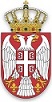 РЕПУБЛИКА СРБИЈАЈАВНИ ИЗВРШИТЕЉАЛЕКСАНДАР ТОДОРОВИЋКрагујевацДр Зорана Ђинђића бр.22/2Телефон: 034/209-242Број предмета: ИИ 489/22Дана: 24.01.2024. годинеЈавни извршитељ Александар Тодоровић, Крагујевац у извршном предмету извршнoг повериoцa UNICREDIT BANK SRBIJA A.D., BEOGRAD (STARI GRAD), Београд, ул. Рајићева бр. 27-29, чији је пуномоћник адв. Небојша Карановић, Нови Сад, Мирослава Антића бр.5, против извршног дужника Предраг Начић, 34000 КРАГУЈЕВАЦ, ул. Јужноморавских бригада бр. 31А, ради намирења новчаног потраживања, по службеној дужности, донео је дана 24.01.2024. године следећи:З А К Љ У Ч А КI ОДРЕЂУЈЕ СЕ по избору извршног повериоца продаја непосредном погодбом покретних ствари у власништву извршног дужника и то: Телевизор марке „VIVAX“  - процењена вредност 20.000,00 динара,Машина за прање судова марке „VOX“ – процењена вредност 12.000,00 динара,Сто овалног облика – процењена вредност 8.000,00 динара,Столице (6 комада) – процењена вредност 9.000,00 динара,Веш машина марке „INDESIT“ – процењена вредност 12.000,00 динара. II  Уговор о продаји покретних ствари из става I изреке, може се закључити у року од 30 дана од дана објављивања овог закључка, између купца и јавног извршитеља у име и за рачун извршног дужника. Цена из уговора о продаји мора бити исплаћена у року од 8 дана од доношења закључка о додељивању предметних покретних ствари. Уговор о продаји закључује се са лицем које је потписало споразум са извршним повериоцем о цени и року за плаћање цене и о томе обавестило јавног извршитеља.III Писмени споразум са извршним повериоцем о продаји предметних покретних ствари непосредном погодбом доставља се лично у канцеларији јавног извршитеља сваког радног дана од 12 до 14 часова, или путем поште на адресу ул. Др Зорана Ђинђића бр.22/2, Крагујевац, најкасније до 13.02.2024. године.IV Купац је дужан да непосредно пре закључења уговора о продаји, положи јемство у износу од 15% од процењене вредности предметних покретних ствари, на наменски рачун јавног извршитеља број 265-3310310002158-82 са позивом на број ИИ-489/2022, сврха уплате јемсто за закључење у говора о купопродаји, под претњом пропуштања.V Покретне ствари се могу видети уз претходну најаву јавном извршитељу.VI Овај закључак објављује се на огласној табли Коморе јавних извршитеља.О б р а з л о ж е њ еРешењем о извршењу Основног суда у Крагујевцу ИИ-6225/2022 од 12.10.2022. године одређено је извршење ради намирења новчаног потраживања извршног повериоца на целокупној имовини извршног дужника. Имајући у виду да се након неуспеле друге електронске јавне продаје по закључку овог јавног извршитеља од 19.10.2023. године, одржане дана 16.11.2023. године извршни поверилац изјаснио да се покретне ствари извршног дужника продају непосредном погодбом, на основу чл. 23, 244. 247, а у вези са чланом 189. Закона о извршењу и обезбеђењу, одлучено је као у изреци закључка.Дн-а-Пуномоћнику извршног повериоца-Извршном дужнику-Комори јавних извршитеља за огласну таблу-Суду за огласну таблу и интернет страницу (информатичару) (Основни суд у Крагујевцу)ПОУКА О ПРАВНОМ ЛЕКУ:Против овог закључка приговор није дозвољен.ЈАВНИ ИЗВРШИТЕЉ______________Александар Тодоровић